Gold Star/Clubs of Distinction Award System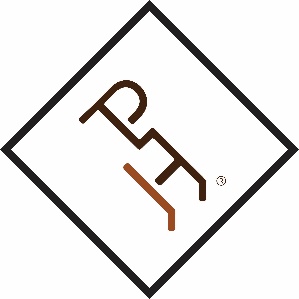 Effective January 1, 2020Measurement #1*To maintain a club charter and be eligible for the Gold Star and Club of Distinction Awards, the governing body must comply with Article IX of the APHA Rule Book.  Specifically,Submit on form https://americanpainthorseassoc.formstack.com/forms/officer_updates a list of newly elected club officers no later than March 1, of the current year.Provide a record of current members in the format specified by APHA by March 1, of the current year.Furnish APHA with a copy of club by-lawsInclude in the email information, the previous year’s annual financial statement (which includes a listing of all income and expenditures for the previous calendar year), also by March 1, of the current year.Measurement #2*APHA will determine the total number of unique horses, exhibitors and entries entered at club shows and trail rides for the period of January 1 December 31 of each year.  One point will be awarded for each 1% of growth from the previous year.Measurement #3 (NEW)*Clubs must hold a stand-alone one judge or two-judge show not combined with any other show format on the same weekend in the calendar year of award application.  This criterion will align with APHA’s goal to reach a greater number of entry level exhibitors.  Measurement #4 (NEW) *Clubs seeking recognition must submit a one-page summary of activities showcasing citizenship, leadership, social and youth activities held in the calendar year.   Pictures may be included.  A web-based document will be accessible on the APHA website to provide order to the written award application.  https://americanpainthorseassoc.formstack.com/forms 